ЧЕРКАСЬКА ОБЛАСНА РАДАГОЛОВАР О З П О Р Я Д Ж Е Н Н Я16.12.2019                                                                                         № 537-рПро внесення зміндо розпорядженняголови обласної радивід 11.05.2016 № 132-рВідповідно до статті 55 Закону України «Про місцеве самоврядування
в Україні», розпорядження обласної ради від 09.01.2019 № 29-р
«Про впровадження електронного документообігу у виконавчому апараті Черкаської обласної ради»:внести до розпорядження голови обласної ради від 11.05.2016 № 132-р «Про облік, зберігання і використання печаток та штампів виконавчого апарату обласної ради» (із змінами) зміни, виклавши додаток 1 до розпорядження
в новій редакції (додається).Голова									А. ПІДГОРНИЙДодаток 1до розпорядження головиобласної радивід 11.05.2016 № 132-р(у редакції розпорядженняголови обласної радивід 16.12.2019 № 537-р)Перелікосіб, персонально відповідальних за зберіганняі використання печаток та штампів у виконавчому апараті обласної радиКерівник секретаріату		Б. ПАНІЩЕВ№з/пПрізвище, ініціалиНазва печатки, штампа, за які відповідає особа1.ПАНІЩЕВ Б.Є.велика, мала печатки із зображенням Державного Герба України2.СИНІЛЬНИК Т.І.штампи «Черкаська обласна рада», «Підлягає поверненню», «Черкаська обласна рада» із зазначенням вхідного номера та дати3.МОРОЗ А.А.штампи «Контроль», «Кваліфікований електронний підпис», «Паперова копія оригіналу електронного документа»4.ОРЛЕНКО О.В.печатка без зображення Державного Герба України, штампи «Згідно з оригіналом», «Копія»5. СМІЛЯНЕЦЬ С.В.кругла печатка «Для пакетів», штампи «Черкаська обласна рада» із зазначенням поштової адреси, «Черкаська обласна рада» із зазначенням вхідного номера та дати (для реєстрації вхідної документації), «Отримано Черкаською обласною радою» із зазначенням дати та вхідного номера6.СТОРЧАК М.В.штампи «Згідно з оригіналом», «Копія»7.РАДЧЕНКО Л.Г.штампи «Згідно з оригіналом», «Копія»8.КОЗІНА Л.Б.штампи «Черкаська обласна рада» із зазначенням вхідного номера та дати (для реєстрації звернень громадян), «Отримано Черкаською обласною радою» із зазначенням дати та вхідного номера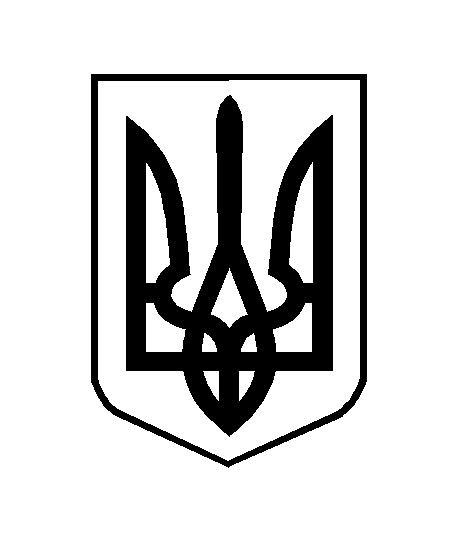 